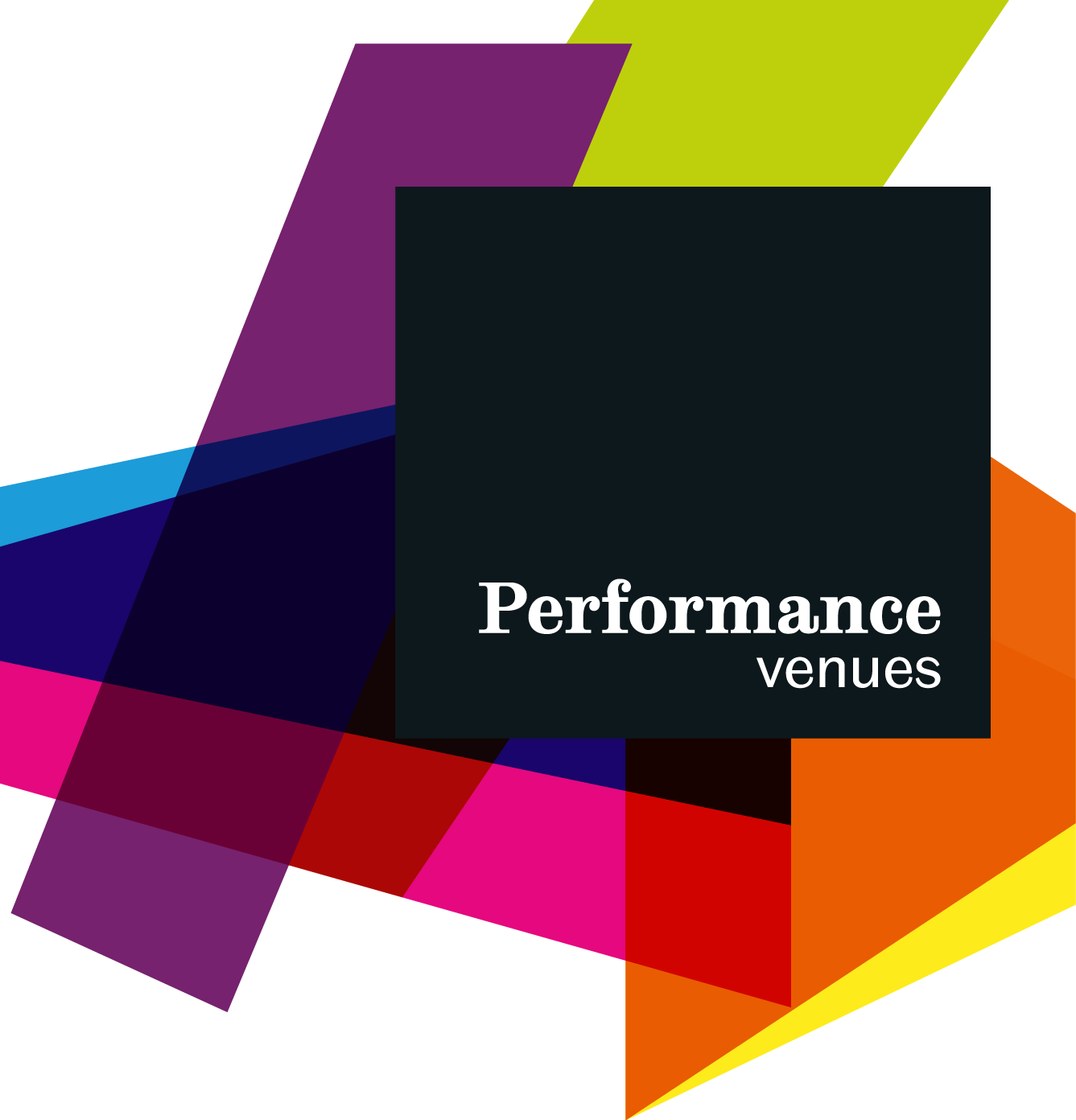 Performance VenuesPerformance Venues is a section within Estates and Facilities Management that operates 3 venues on Campus - the Octagon Centre, Firth Hall and the Drama Studio. Alongside conferences, students union and university events, the venues host a range of exciting live performing arts and music events. Our two curated programmes are University of Sheffield Concerts and Enable US Project. University of Sheffield ConcertsUniversity of Sheffield Concerts is a home for musical discovery, learning, and participation. We combine eclectic programming, internationally renowned performers, and creative learning opportunities in a dynamic music event series. We exist to provide inspiration and support for student creativity, a platform for research-led events, and as a means to bring public audiences in contact with outstanding performances and learning experiences.Enable USThe Enable US Project was started in 2017. It provides a platform within the University of Sheffield Performance Venues to bring audiences, artists and the University community together to experience, inspire and be inspired by dance, comedy and physical theatre performances. It programmes performances to stimulate thought and broaden understanding, as well as providing access to workshops, training and development.Performance Venues is committed to career development and our popular internship scheme benefits students from across the institution. CAADS fosters paid opportunities for students to develop skills in arts administration and management in a demanding, outward facing professional context. You will work as part of a highly skilled team, and develop skills in a number of core performing arts management functional areas (marketing, operations, finance, and programming) across a range of projects and outputs. The scheme is a great way to build valuable CV points, and many former participants have entered subsequent employment in arts organisations throughout the UK.“As an Intern I learnt a great deal about what goes into the running of a successful concert series. It was an invaluable experience that I enjoyed enormously and it ignited a passion within me to make music management my career.”“During my time as an Intern I have been able to gain an insight into the organisation behind a successful concert series and work with and alongside music professionals. I have been given the opportunity to develop skills in tasks I previously had little experience with and this has increased my confidence a great deal. The internship has been a great platform on which I hope to build professional experience in the future.”“As the Intern I gained experience in all the different roles involved in running a concert series, from artist liaison to hosting the front of house. I met so many interesting and important musicians who offered great insight to being a successful musician. Most importantly it helped me decide which direction to go after University, and it stands out on my CV. I really enjoyed the experience and would definitely recommend it.”“I had previously undertaken a work experience post in the Summer, and I was drawn to the internship with the concert series because it allowed me to specialise in marketing, which I have now gone into as a career. However, the internships are also suitable for those without experience, providing a great introduction to arts administration. My experience as an intern will prove invaluable in securing a job in this area after I graduate”For the 2022-23 season we are seeking to recruit four students to fill Concerts Assistant roles.

Concerts Assistants support the delivery of concert performances in a front of house operational capacity, in addition to supporting marketing and promotional activity throughout the city.
Specific responsibilities include:Support setting up of venues for performancesAssist with box office and ticketing, including customer queriesSupport audience admission process and check tickets and passesHand out programmes and marketing materialsProactively assist and support customers and dealing with enquiries Support artist liaison, including calls to stage, light changes, and stage managementAssist with promotional activities, such as print distribution and flyering, both on the campus and throughout the cityWe expect you to be well organised, have a flexible and can-do attitude to work, and a friendly, welcoming demeanor. The role requires good customer service skills and ability to follow health and safety processes. We also are looking for individuals with an enthusiasm for safe working practice after Covid-19, and ability to adapt to new objectives quickly and professionally.In addition, this year we will be supporting other events in the Octagon, and there will be opportunities to work FOH shifts for major events. These shifts are not mandatory to the role. Job title: Concerts AssistantReports to: Music Programme ProducerAppointment: 2022-23 academic year (with a probationary period of 2 public events or 2 months, whichever occurs sooner)Based in: Octagon Centre, Clarkson Street, Sheffield, S10 2TQ and various performance venuesHours: This is casual work and hours will be offered on an adhoc basis. The minimum shift time is four hours. Most concerts take place in term time on Thursday evenings.. Pay Rate: £11.03 an hour (Grade 2.2)Deadline for applications -  11pm, Monday 3rd OctoberInterviews will be held on the phone week of Monday 3rd October. Please give your reasons for applying for this post and say why you believe you are suitable for the position. Look at the job description and describe any experience and skills you have gained in other jobs or similar environments which demonstrate your ability and aptitude to undertake the duties of the post. Continue on to a separate sheet as necessary.This section is not mandatory. We understand that some applicants may have lived, studied or worked abroad in countries where ongoing events, traditions and regulations mean that your employment or educational history is significantly different from what would normally be expected in the UK. If you would like to let us know about anything of this nature, please detail it below. Please return your completed application to:Email: concerts@sheffield.ac.ukWe do not accept paper applications.We aim for our application process to be inclusive and accessible - if you have any questions about the job role or anything written on this form, you are welcome to contact us, either on concerts@sheffield.ac.uk, or telephone Nick Potter (Music Programme Producer) directly on 07864603487 (mobile) or 01142220492 (office). Any conversations about the application form can be anonymous and will not affect our choice of candidates for interview. 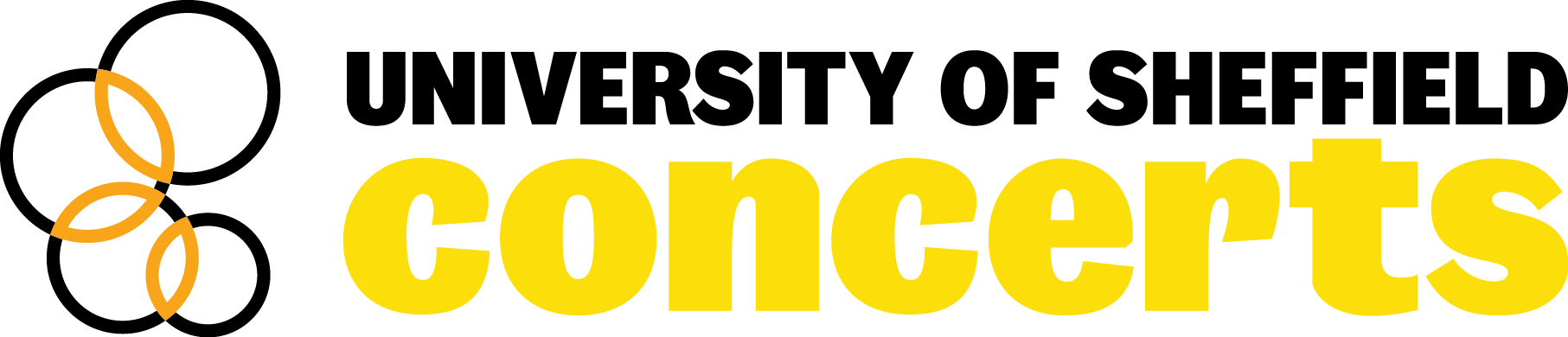 CREATIVE ARTS ADMINISTRATION DEVELOPMENT SCHEME (CAADS)Recruitment Information and Application Form1ABOUT PERFORMANCE VENUES2ABOUT CAADS3WHAT PREVIOUS PARTICIPANTS HAVE SAID3CONCERTS ASSISTANT ROLE4JOB OUTLINE5aAPPLICATION – PERSONAL DETAILS[All relevant information to be put on this form, CVs will not be accepted] Please ensure that you fully complete all sections of the application.[All relevant information to be put on this form, CVs will not be accepted] Please ensure that you fully complete all sections of the application.[All relevant information to be put on this form, CVs will not be accepted] Please ensure that you fully complete all sections of the application.Title: Surname:Date of birth: Date of birth: Forename:Date of birth: Date of birth: Preferred name:National Insurance Number: Address and Postcode: Address and Postcode: Telephone number(s): Home:Mobile: Email address: Under the Immigration, Asylum and Nationality Act 2006 proof of entitlement to work in the United Kingdom is required before commencing employment.Applicants for this role must be eligible to work legally in the United Kingdom. If you do not have the necessary permissions to do so, unfortunately we are unable to consider your application.Please tick the relevant box to confirm that you have the necessary permissions to work legally in the United Kingdom in the capacity of these posts?Before commencing employment you will be required to produce original documentary evidence indicating that you have the right to work in the UK, and we will keep copies of the documents.More information can be found here: https://www.sheffield.ac.uk/ssid/immigration/during-study/work-during-studyIf you have any questions, Student Support Information Desk should be able to help you:https://www.sheffield.ac.uk/ssidUnder the Immigration, Asylum and Nationality Act 2006 proof of entitlement to work in the United Kingdom is required before commencing employment.Applicants for this role must be eligible to work legally in the United Kingdom. If you do not have the necessary permissions to do so, unfortunately we are unable to consider your application.Please tick the relevant box to confirm that you have the necessary permissions to work legally in the United Kingdom in the capacity of these posts?Before commencing employment you will be required to produce original documentary evidence indicating that you have the right to work in the UK, and we will keep copies of the documents.More information can be found here: https://www.sheffield.ac.uk/ssid/immigration/during-study/work-during-studyIf you have any questions, Student Support Information Desk should be able to help you:https://www.sheffield.ac.uk/ssidUnder the Immigration, Asylum and Nationality Act 2006 proof of entitlement to work in the United Kingdom is required before commencing employment.Applicants for this role must be eligible to work legally in the United Kingdom. If you do not have the necessary permissions to do so, unfortunately we are unable to consider your application.Please tick the relevant box to confirm that you have the necessary permissions to work legally in the United Kingdom in the capacity of these posts?Before commencing employment you will be required to produce original documentary evidence indicating that you have the right to work in the UK, and we will keep copies of the documents.More information can be found here: https://www.sheffield.ac.uk/ssid/immigration/during-study/work-during-studyIf you have any questions, Student Support Information Desk should be able to help you:https://www.sheffield.ac.uk/ssid5bAPPLICATION – EDUCATIONStarting with the most recent, please provide details of all qualifications, including details of any current study and predicted results.Starting with the most recent, please provide details of all qualifications, including details of any current study and predicted results.Starting with the most recent, please provide details of all qualifications, including details of any current study and predicted results.Starting with the most recent, please provide details of all qualifications, including details of any current study and predicted results.Name of educational establishmentDates of
attendanceQualifications obtained, attainments, examinations pending Qualifications obtained, attainments, examinations pending Subject/qualificationResult5cPREVIOUS EMPLOYMENT AND WORK EXPERIENCEStarting with the most recent, please provide details of any relevant work experience, employment, and volunteering experience.  Starting with the most recent, please provide details of any relevant work experience, employment, and volunteering experience.  Starting with the most recent, please provide details of any relevant work experience, employment, and volunteering experience.  Starting with the most recent, please provide details of any relevant work experience, employment, and volunteering experience.  Name and address of organisationDates of employment, engagementJob titleBrief description of role/responsibilitiesJob titleBrief description of role/responsibilities5dPERSONAL STATEMENT AND SUITABILITY FOR THE POST6eADDITIONAL INFORMATION - OVERSEAS EMPLOYMENT AND EDUCATION5eREFERENCESPlease supply the names and contact details of two people who we may contact for references.  We understand that some  candidates who have worked or studied abroad may have difficulties finding suitable referees - please contact us if this is the case. This will not affect your application.Please supply the names and contact details of two people who we may contact for references.  We understand that some  candidates who have worked or studied abroad may have difficulties finding suitable referees - please contact us if this is the case. This will not affect your application.Referee 1Referee 2May we contact prior to interview?  May we contact prior to interview? 5fDECLARATIONI confirm that the information I have given on this application form is true and correct to the best of my knowledgeI confirm that the information I have given on this application form is true and correct to the best of my knowledgeI confirm that the information I have given on this application form is true and correct to the best of my knowledgeSigned:Date:7DATES AND SUBMISSION